PEOPLE AND COMMUNITIES COMMITTEE FINANCE REPORT UP TO 30.06.2023Month 1 (April 2023):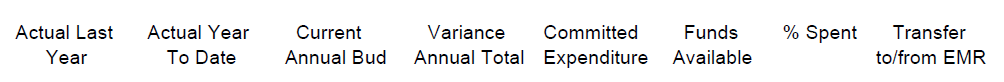 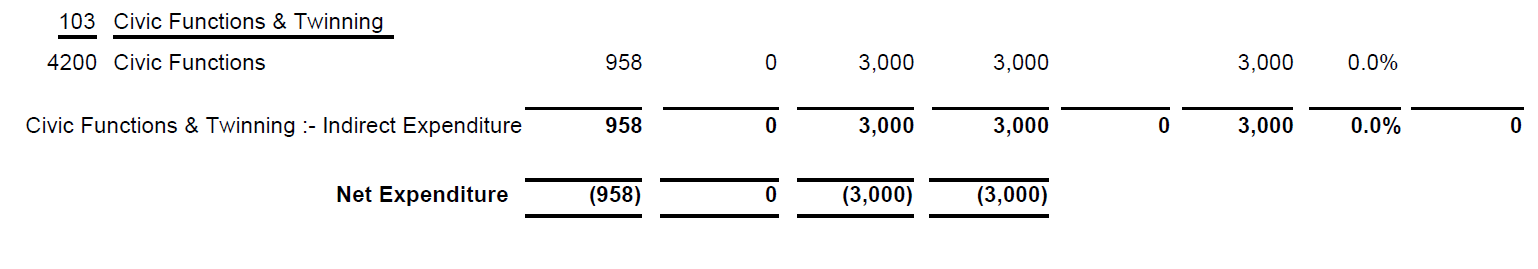 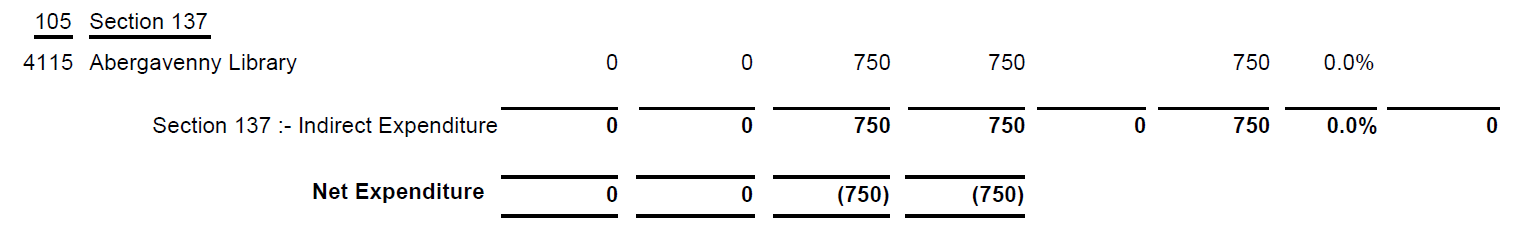 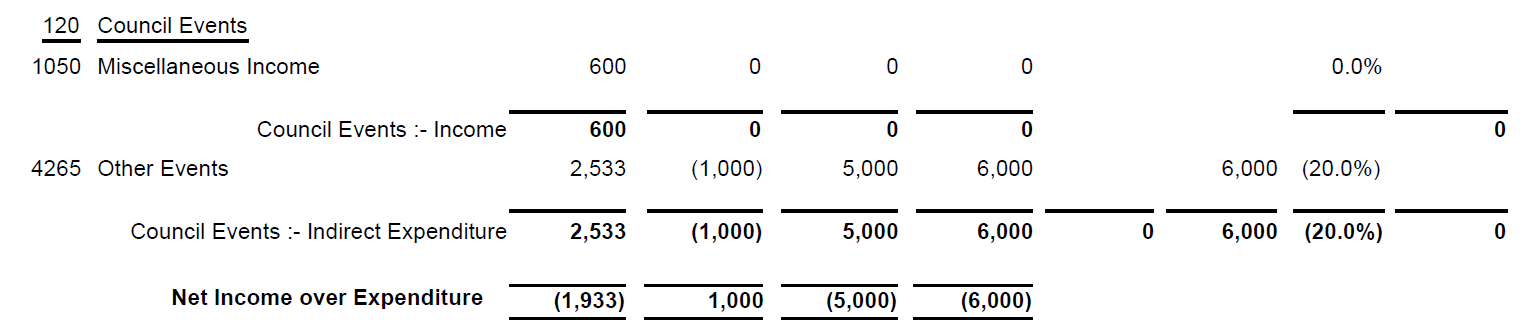 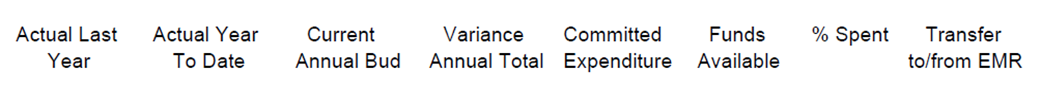 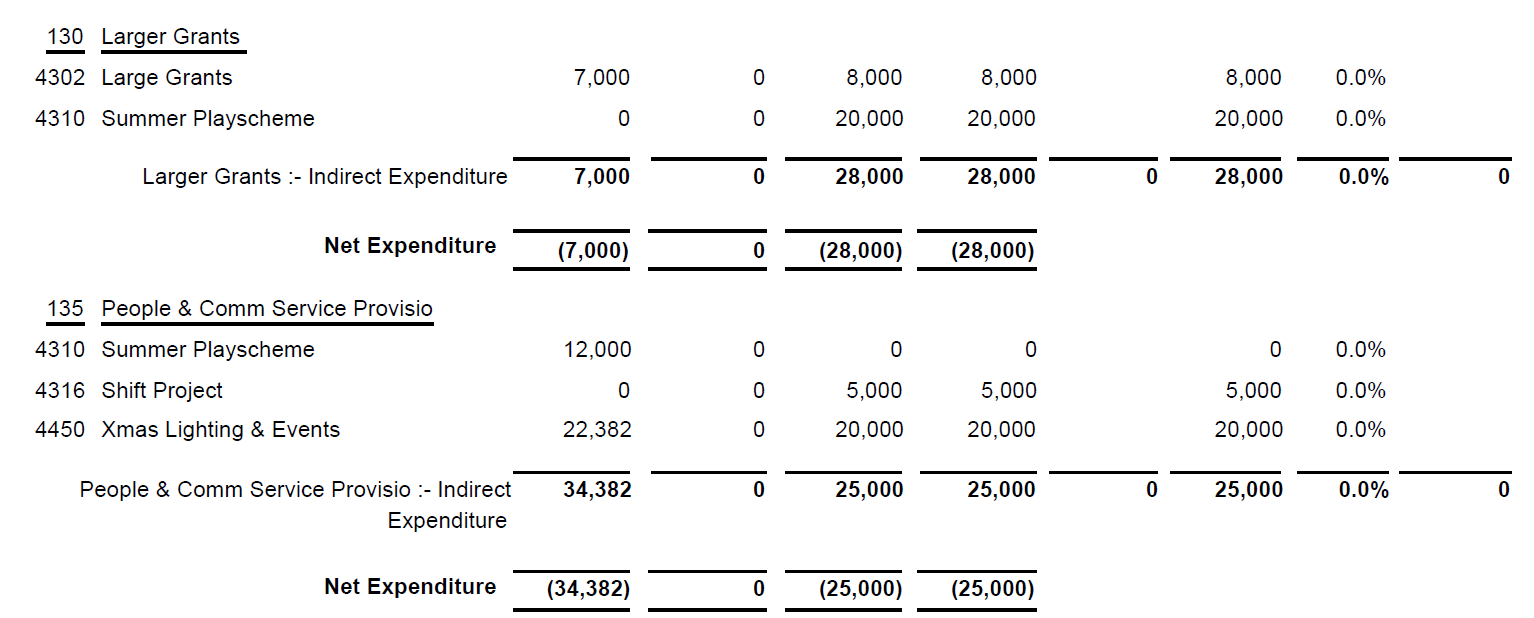 Month 2 (May 2023):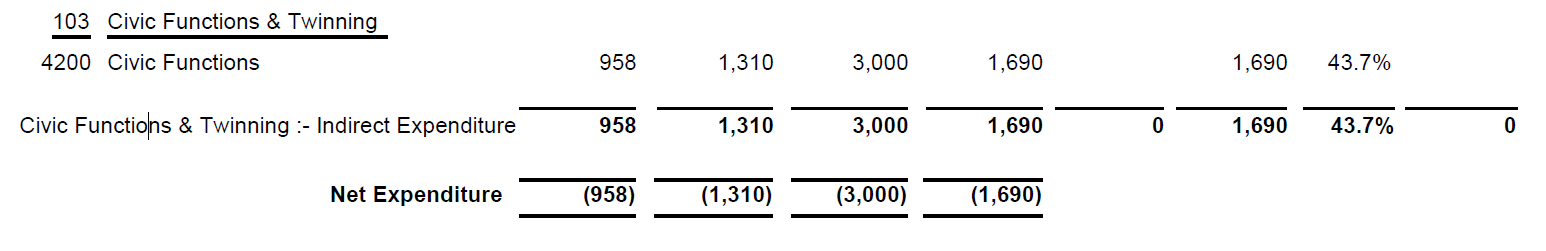 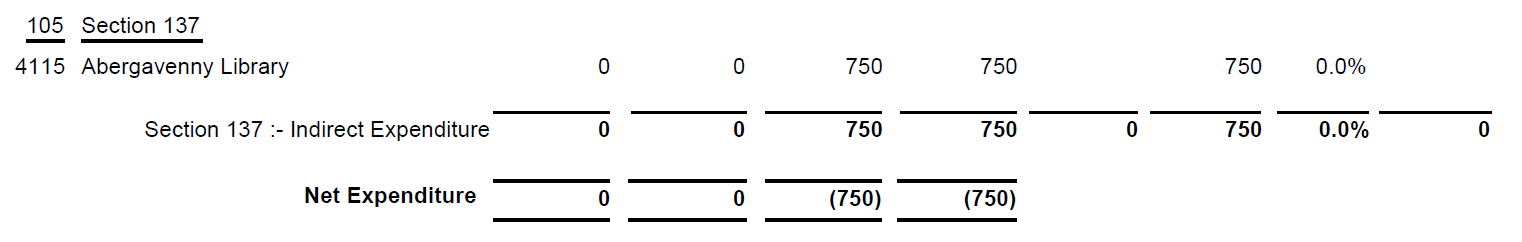 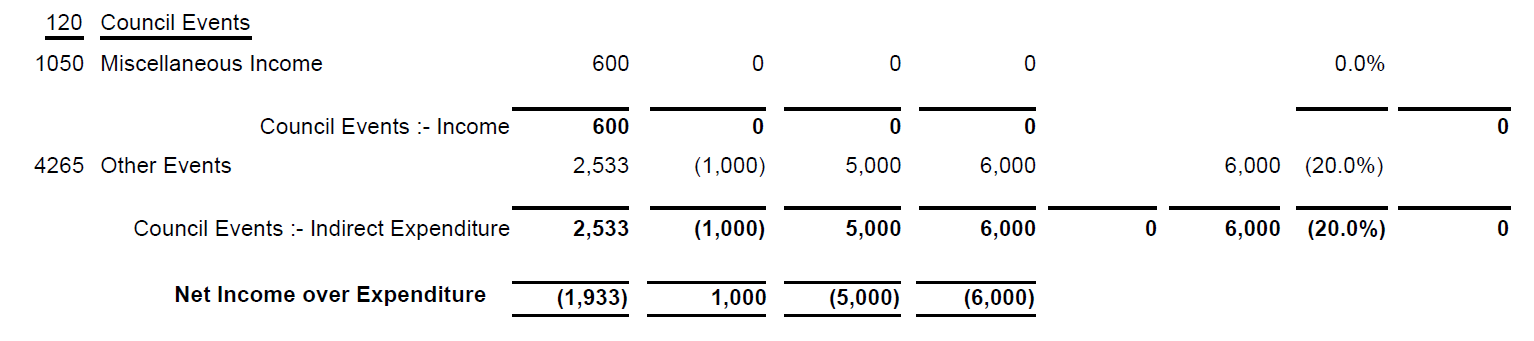 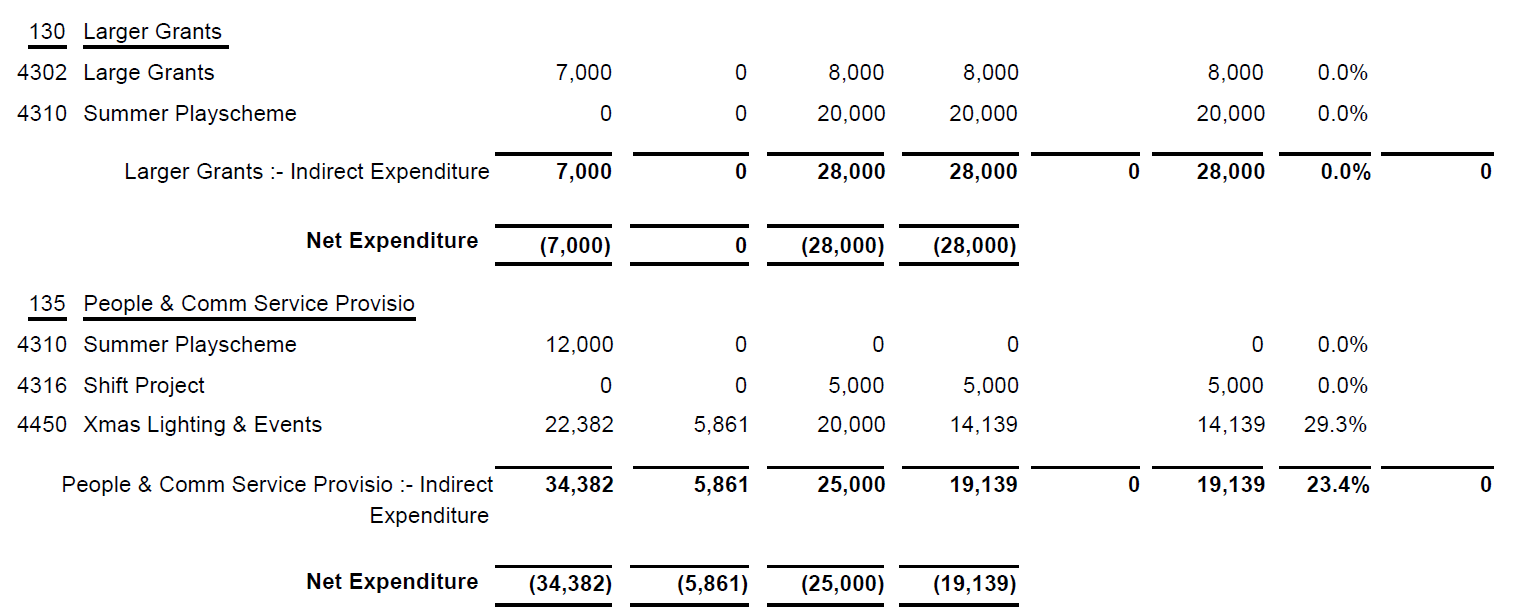 Month 3 (June 2023):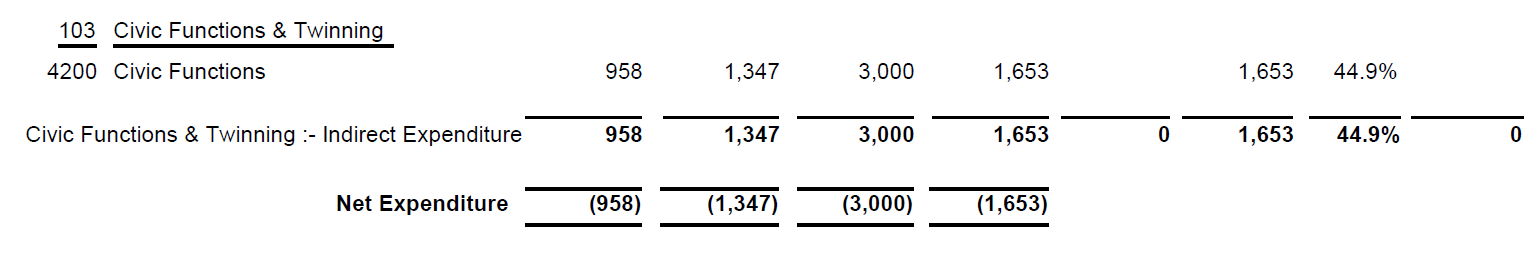 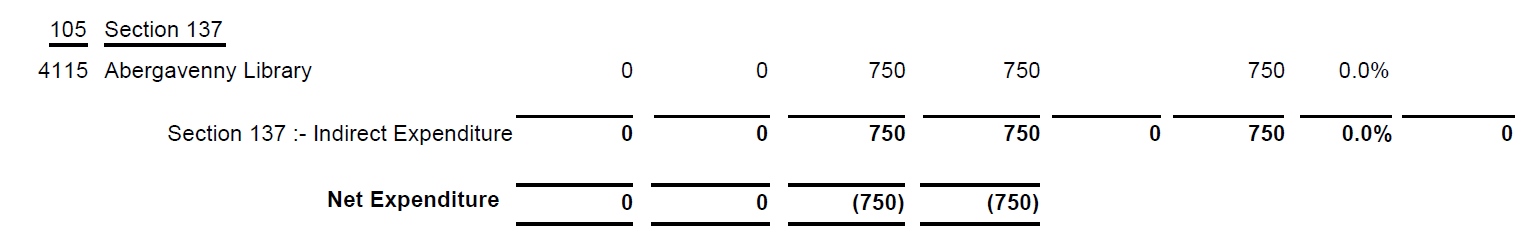 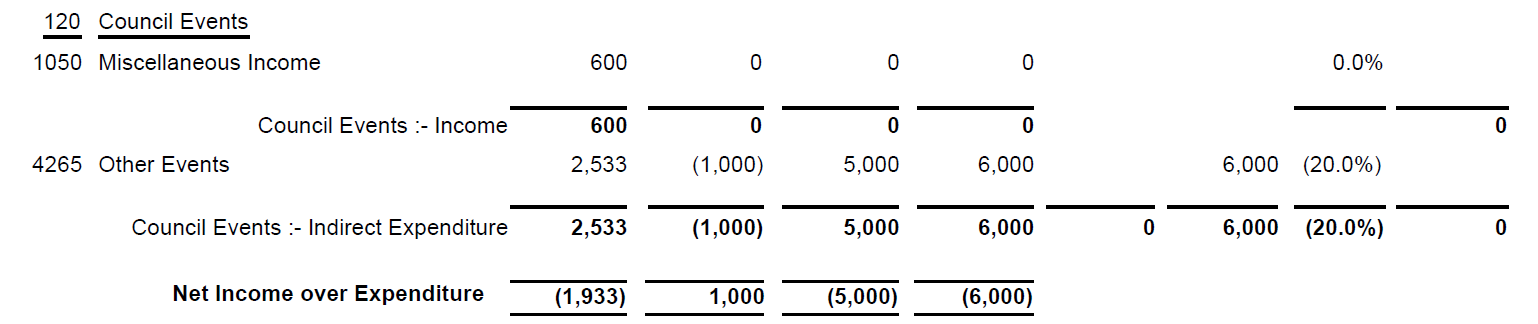 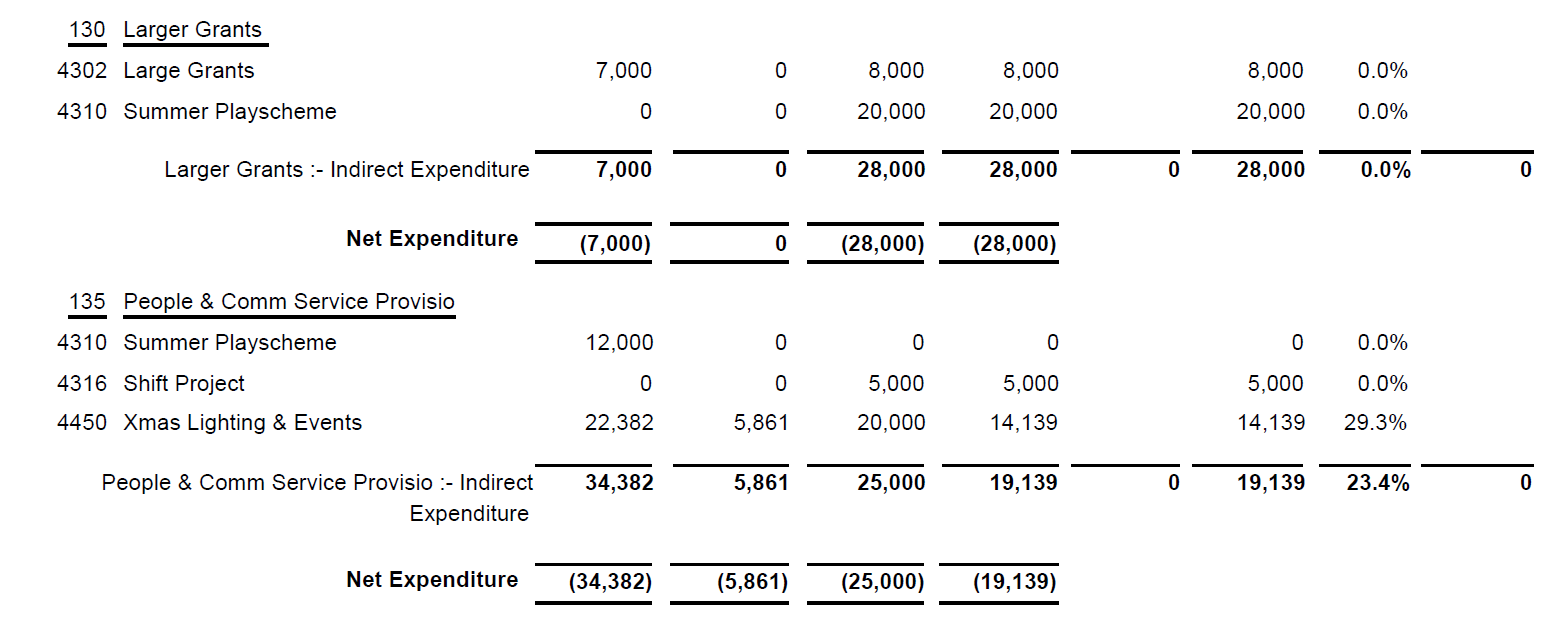 SIGNED AND CONFIRMED AS A TRUE RECORD AS PER AGENDA ITEM PC45/23.CHAIR………………………………………………………DATE ……………………………………………………...